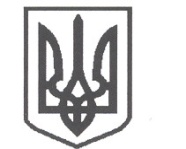 УКРАЇНАСРІБНЯНСЬКА СЕЛИЩНА РАДАЧЕРНІГІВСЬКОЇ ОБЛАСТІВИКОНАВЧИЙ КОМІТЕТРІШЕННЯ09 квітня 2021 року     					                   			№ 107смт СрібнеПро дозвіл на розробку проектно-кошторисної  документації	Керуючись ст.30,ст.31 п 6 .ст.59 Закону України «Про місцеве самоврядування в Україні» та враховуючи розпорядження голови Чернігівської обласної державної адміністрації від 28.03.2019 №170 «Про затвердження переліку об’єктів будівництва, реконструкції, капітального та поточного середнього ремонтів автомобільних доріг загального користування місцевого значення, вулиць і доріг комунальної власності у населених пунктах області за рахунок  місцевого бюджету у 2021 році», виконавчий комітет селищної ради вирішив:Надати дозвіл  на розробку проектно-кошторисної документації робочих  проектів: «Капітальний ремонт автомобільної дороги комунальної власності по  пров. Л. Українки в смт Срібне  Чернігівської області» з виділенням черг ремонту; «Капітальний ремонт автомобільної дороги комунальної власності  по вул. Сонячна в  смт Срібне  Чернігівської області»;« Капітальний ремонт автомобільної дороги комунальної власності  по пров. Бузковий  в  смт Срібне  Чернігівської області».Передбачити середньомісячну заробітну плату (у розрахунку на одного штатного працівника) в розмірі 10628,39 грн., що відповідає середньому розряду складності робіт 3,8.Контроль за виконанням цього рішення покласти на першого заступника селищного голови В.ЖЕЛІБУ.Селищний голова						О.ПАНЧЕНКО